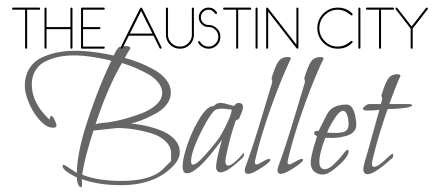 AUDITION INFORMATION NUTCRACKER 2022AUDITION TIMES:		Sunday, September 11th, 2022Ages 7-12					1:30-2:45Pointe work for 11-12 year olds		2:45-3:00	Ages 13 and up				3:00-4:00  Auditions are closed and only dancers auditioning may be in the studio during the audition process.There is a $20.00 audition fee due at the time of the audition.Please bring cash or check only. Arrive at least 15 minutes prior to your audition time to allow for time to obtain an audition number, fill out the paperwork and warm up.  We will not see dancers who arrive late.  Dancers and parents/guardians (for dancers under 18) will need to fill out some paperwork if you have not pre-registered for auditions.The Austin City Ballet is a non-profit 501©3 tax exempt dance company.  Children must be at least 7 years old by January 1, 2022 in order to audition. Dancers will only be considered for roles on pointe if the dancer has been on pointe for at least 6 months.  Adults, men and boys are encouraged to audition even with little movement experience.  Theatrical experience is desirable.All dancers chosen for the production are required to attend weekly dance classes at their studio.  Dancers ages 7-10 must be attending at least one hour per week, and all other dancers must be attending 2 or more hours per week. All dancers will provide their own shoes and tights for the performances.  Specific styles and brands necessary will be included in your packet at the time of role acceptance.AUDITION REQUIREMENTS:Auditions will be held at JWSD, 8701 Cross Park Dr, Austin, TX 78754.  You may pre-register for auditions by e-mailing your Audition Information Form to austincityballet@gmail.com. In order to be considered for any role in any production affiliated with The Austin City Ballet all individuals must attend auditions at the appropriate designated times.  The only exception to this is a death in the immediate family. Roles will be assigned based primarily on the dancer’s technical ability and availability for rehearsals.  Contracts will be assigned to principal roles.  AUDITION DRESS CODE:                                                                                               Female:	Simple black leotard (camisole or tank only), pink tights, pink ballet slippers, pointe shoes - only if dancer has been on pointe for at least 6 months.   Hair must be in a bun - NO BANGS.  No jewelry of any kind.Male:	Black tights / leggings, white t-shirt, black ballet shoes.  No jewelry of any kind.CAST LIST NOTIFICATION:You will be notified by email no later than September 14, 2022. PARENTAL REQUIREMENTS:A Mandatory Parents Meeting will be held on Sunday, September 18th, 2022. Time and location TBA.Important information will be discussed at this time including contractual requirements, financial obligations, fundraising responsibilities, rehearsal and performance dates and times.  All contracts must be accepted by the first rehearsal on September 18th including the PRODUCTION FEE (either in full or first installment)   If you are under 18 years of age, your parent or guardian must also accept the roles, financial commitments and the volunteer responsibilitiesFEES FOR ADVANCED/SOLOIST ROLES: (includes additional rehearsals)The total fee to participate is $500.00. The production fee covers the cost of Theater and rehearsal space, choreographers, costumes, sets and all repair and re-creation of them. These fees may be paid directly by the dancer’s parents or by obtaining sponsorships.  Fees may be paid in 3 installments.  The first installment of $200 is due at the time of role acceptance.  The remaining installments of $150 each are due on October 15, 2022, and November 12, 2022.FEES FOR DANCERS WITH CORPS ROLES: The total fee to participate is $300.00. The production fee covers the cost of Theater and rehearsal space, choreographers, costumes, sets and all repair and re-creation of them. These fees may be paid directly by the dancer’s parents or by obtaining sponsorships.  Fees may be paid in 3 installments.  The first installment of $200 is due at the time of role acceptance.  The remaining installments of $50 each are due on October 15, 2022, and November 12, 2022.SPONSORSHIPS/FUNDRAISING:Each Dancer must also obtain a minimum of $100 obtained as a sponsorship fee. Ads will be available for sale for placement in the Nutcracker printed program. Details for sponsorships and advertisement information will be available at the time of role acceptance.FUNDRAISERS:Our annual Wine Tasting and Silent Auction will be held Water2Wine (3300 W. Anderson Lane Suite 304, Austin,TX 78757), Saturday, October 29th from 7:00-9:00pm. It will be a Halloween Theme!VOLUNTEER POSITIONS:Parents are also required to fulfill volunteer positions, with the bulk (but not all) of the required time being during dress rehearsal and performance weeks. Volunteer descriptions will be available at the first Parent’s Meeting on September 18th, 2022. REHEARSAL AND PERFORMANCE INFORMATION:STUDIO REHEARSALS:Rehearsals will Sunday, September 18th. Location TBA.All additional rehearsals will occur on Saturdays and/or some Sundays, if it is more convenient for the choreographers and dancers, through December 3, 2022. Rehearsal locations will vary.All scheduled rehearsals are mandatory for assigned roles. The only exceptions to this are a death in the immediate family or a medical excuse from a doctorSoloists and lead roles may be required to rehearse on some weeknights as determined by the Director.  Rehearsal schedules will be distributed with your Information Packet at role acceptance.  Understudies must attend all scheduled rehearsals for the role assigned.Rehearsals may be held on Thanksgiving weekend (Saturday, November 26 or 27, 2022.), if dancers are absent the weekend before.  Additional rehearsals may be scheduled for dancers that are available during these times.  THEATRE REHEARSALS AND PERFORMANCES:Texas School for the Deaf, 1102 S Congress Ave, Austin, TX 78704Performances: December 9-11, 2022 We will rehearse at the theater prior to the actual performance. Specific details are in progress at this time.Thank you for your interest in the Austin Children’s Nutcracker!If you have further questions, e-mail austincityballet@gmail.com.  Carol Feille D’Avila, Artistic Director Madeleine D’Avila, Assistant DirectorThe Austin City BalletAUDITION #: _______						PAID:     (cash)_______ (ch)# _______ THE AUSTIN CITY BALLET - AUDITION INFORMATION 2022	Name: ______________________________________	Age: _______    	DOB: ________________Names of Parent(s) or Guardian(s): __________________________________________________________Address: ____________________________________________City: ________________Zip: _____________ Phone:  (h): _____________________(o): _____________________ (c): _____________________	Father’s e-mail: _____________________________	Mother’s e-mail: ___________________________Other e-mail: _____________________________ Current Dance School: ________________________________________Name of Director: ____________________________________	School Phone#: _________________List (briefly) schools, workshops, conventions, master classes, all previous dance or acting experience:	 ________________________________________________________________________________________________________________________________________________________________________________Dance Instructor(s): ________________________________________________________________________List your current Dance Class Schedule and where you are taking the class(es): 			Circle days taken	     # of hours per week	Name of dance school									Ballet 			M-To-W-Th-Fri-Sat		__________		___________________________Pointe			M-Tu-W-Th-Fri-Sat		__________		___________________________Jazz 			M-Tu-W-Th-Fri-Sat		__________		___________________________Tap 			M-Tu-W-Th-Fri-Sat		__________		___________________________Modern 	 	M-Tu-W-Th-Fri-Sat		__________		___________________________Musical Theatre 	M-Tu-W-Th-Fri-Sat		__________		___________________________DATES/DAYS YOU ARE NOT ABLE TO REHEARSE: (Please be as specific as possible)Mandatory rehearsal dates are: September 18, December 3, December 7 – 11.______________________________________________________________________________________________________________________________________________________________________________________________________________________________________________________________________________________________________